JONAVOS VIETOS VEIKLOS GRUPĖŽEIMIŲ G. 15-309, JONAVAKVIETIMAS TEIKTI  VIETOS PLĖTROS PROJEKTINIUS PASIŪLYMUS NR. 2Pastaba. Kvietimas patvirtintas Jonavos vietos veiklos valdybos 2018 m. rugsėjo 18 d. protokolu Nr. 2018/09/18. Jonavos miesto vietos plėtrosstrategijos įgyvendinimuiadministruoti reikalingųprocedūrų tvarkos aprašo1 priedas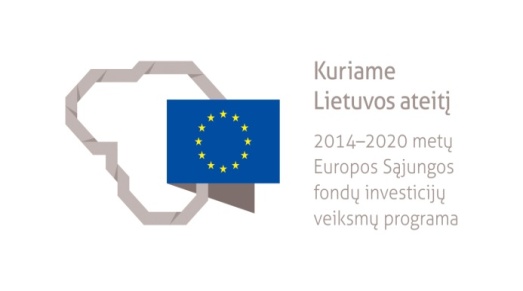 Finansuojama iš Europos socialinio fondo lėšųFinansuojama iš Europos socialinio fondo lėšų1.Vietos plėtros strategijos pavadinimasJonavos miesto vietos plėtros strategija2.Vietos plėtros strategijos teritorijaJonavos miestas3.Vietos plėtros strategijos tikslas1. Užtikrinti socialinių ir kitų paslaugų plėtrą prisidedant prie socialinės atskirties mažinimo4.Vietos plėtros strategijos uždavinys, veiksmas (-ai), kuriam (-iems) įgyvendinti skelbiamas kvietimas teikti vietos plėtros pasiūlymus (toliau – Kvietimas)Uždavinys: 1.1. Plėtoti socialines paslaugas socialinę atskirtį patiriantiems gyventojams siekiant stiprinti socialinius įgūdžius.Veiksmai: Kompleksinių paslaugų sukūrimas vystymas ir teikimas skirtas spręsti            smurto artimoje aplinkoje problemą. 1.1.2. Socialinė ir kita pagalba (sociokultūrinė, psichologinė) karų dalyviams, tremtiniams ir (ar) kitas negandas patyrusiems pagyvenusiems asmenims, mažinant jų socialinę atskirtį ir užtikrinant orią senatvę.1.1.3. Meninių užsiėmimų ciklo sukūrimas, vystymas ir teikimas socialinę atskirtį patiriantiems darbingiems gyventojams ir vaikams (socialinės rizikos šeimose augantiems vaikams ir neįgaliems vaikams).1.1.5. Socialinių ir kitų paslaugų, skirtų socialinę atskirtį patiriantiems asmenims (benamiams, buvusiems kaliniams, kitataučiams, pabėgėliams) sukūrimas ir organizavimas.1.1.6. Jaunimo, patiriančio socialinę atskirtį sociokultūrinės veiklos organizavimas ir savanoriškos veiklos organizavimas pasitelkiant meno, sporto ir kitus užsiėmimus siekiant suteikti darbinių įgūdžių.5.Vietos plėtros strategijos planuojami rezultatai (tikslo, uždavinio, veiksmo, kuriam įgyvendinti skelbiamas Kvietimas)Tikslui priskirti Jonavos vietos plėtros strategijos Rezultato rodikliai: Socialinių partnerių organizacijose ar NVO savanoriaujantys dalyviai (vietos bendruomenės nariai) praėjus 6 mėnesiams po dalyvavimo ESF veiklose. Planuojama į tikslo veiklas įtraukti ne mažiau kaip 120 dalyvių, iš kurių 20 savanoriaus socialinių partnerių organizacijose, t.y. 2021 metais planuojamas 16,6 proc. pokytis.Darbingi asmenys (vietos bendruomenės nariai), kurių socialinė atskirtis sumažėjo dėl projekto veiklų dalyvių dalyvavimo projekto veiklose  (praėjus 6 mėnesiams po projekto veiklų dalyvių dalyvavimo ESF veiklose). Planuojama į tikslo veiklas įtraukti ne mažiau kaip 120 dalyvių, iš kurių 12 dalyvių socialinė atskirtis bus sumažėjusi, t.y. 2021 metais planuojamas 10 proc. pokytis.Socialinės rizikos šeimų ir jose augančių vaikų skaičius. Planuojama, jog 2021 metų pabaigoje bus fiksuojamas 1,5 proc.  socialinėse rizikos šeimose gyvenančių vaikų mažėjimo skaičiaus pokytis bei 1,9 proc. socialinės rizikos šeimų skaičiaus mažėjimo pokytis.Uždaviniui priskirti Produkto rodikliai:	BIVP projektų veiklų dalyviai (įskaitant visas tikslines grupes) (minimali siektina reikšmė projekte – 5 dalyviai). 2022 m. pabaigoje į projekto veiklas įtraukti ne mažiau kaip 120 dalyvių. Projektų, kuriuos visiškai arba iš dalies įgyvendino socialiniai partneriai ar NVO skaičius. 2022 m. planuojama, jog 5 projektą bus visiškai arba iš dalies įgyvendinę socialiniai partneriai ar NVO. Naujai sukurtų psichosocialinių ir sociokultūrinių paslaugų skaičius. 2022 m. planuojama, jog bus sukurtos 2 naujos socialinės paslaugos. Išplėstų psichosocialinių ir sociokultūrinių paslaugų skaičius. 2022 m. planuojama, jog bus išplėstos 3 naujos socialinės paslaugos.Suorganizuoti sociokultūriniai renginiai. Planuojama, jog 2022 m. pabaigoje bus suorganizuota 15 sociokultūrinių renginių.6.Kvietimui numatytas finansavimasVeiksmai: 1.1.1. Kompleksinių paslaugų sukūrimas vystymas ir teikimas skirtas spręsti smurto artimoje   aplinkoje problemą. Šiam veiksmui skirta paramos lėšų suma - 21769,00 eurų.1.1.2. Socialinė ir kita pagalba (sociokultūrinė, psichologinė) karų dalyviams, tremtiniams ir (ar) kitas negandas patyrusiems pagyvenusiems asmenims, mažinant jų socialinę atskirtį ir užtikrinant orią senatvę.Šiam veiksmui skirta paramos lėšų suma - 48475,00 eurų.1.1.3. Meninių užsiėmimų ciklo sukūrimas, vystymas ir teikimas socialinę atskirtį patiriantiems darbingiems gyventojams ir vaikams (socialinės rizikos šeimose augantiems vaikams ir neįgaliems vaikams).Šiam veiksmui skirta paramos lėšų suma - 85795,00 eurų.1.1.5. Socialinių ir kitų paslaugų, skirtų socialinę atskirtį patiriantiems asmenims (benamiams, buvusiems kaliniams, kitataučiams, pabėgėliams) sukūrimas ir organizavimas.Šiam veiksmui skirta paramos lėšų suma - 33950,00 eurų.1.1.6. Jaunimo, patiriančio socialinę atskirtį sociokultūrinės veiklos organizavimas ir savanoriškos veiklos organizavimas pasitelkiant meno, sporto ir kitus užsiėmimus siekiant suteikti darbinių įgūdžių.Šiam veiksmui skirta paramos lėšų suma - 46973,00 eurų.Bendra kvietimo teikti vietos projektus suma – 236962,00 eurų.7.Didžiausia galima projektui skirti finansavimo lėšų sumaNuo 15000,00 eurų8.Tinkami vietos plėtros projektinių pasiūlymų pareiškėjai (toliau – pareiškėjai) bei partneriaiGalimi pareiškėjai:Viešieji ir privatūs juridiniai asmenys, kurių veiklos vykdymo vieta yra Jonavos miestas.Jonavos  rajono savivaldybės administracija.Galimi partneriai:Viešieji ir privatūs juridiniai asmenys, kurių veiklos vykdymo vieta yra Jonavos rajono, Kauno miesto, Kauno rajono, Kėdainių rajono, Ukmergės rajono, Širvintų rajono,  Kaišiadorių rajono savivaldybės.Jonavos rajono, Kauno miesto, Kauno rajono, Kėdainių rajono, Ukmergės rajono, Širvintų rajono,  Kaišiadorių rajono savivaldybių administracijos.Veiklos vykdymo vieta - vieta, kurios adresu yra registruota juridinio asmens buveinė ir (arba) yra nekilnojamas turtas, kurį nuosavybės, nuomos, panaudos ar kitais teisėtais pagrindais valdo juridinis asmuo ir kuriame nekilnojamąjį turtą valdantis asmuo ar jo atskiras padalinys, filialas, atstovybė vykdo faktinę veiklą.Pareiškėju ir partneriu gali būti juridiniai asmenys ar jų filialai, atstovybės.Paraiškos (nurodytos 8.6.1-ESFA-V-911 priemonės „Vietos plėtros strategijų įgyvendinimas“ projektų finansavimo sąlygų aprašo (toliau – PFSA) 16 p. pateikimo įgyvendinančiajai institucijai dieną pareiškėjas turi būti įregistruotas Juridinių asmenų registre ir veikti ne trumpiau nei 2 metus. Nuoroda į PSFA https://www.e-tar.lt/portal/lt/legalAct/c6e25a00e6b911e68503b67e3b82e8bd9.Reikalavimai projektams (tikslinės grupės, būtinas prisidėjimas lėšomis, projekto trukmė, vieta ir kt., remiamos veiklos, tinkamos finansuoti išlaidos)Reikalavimai projektams, remiamoms veikloms, tikslinėms grupėms, finansavimo šaltiniams, projekto vietai, tinkamoms finansuoti išlaidoms apibrėžti Jonavos vietos miesto vietos plėtros strategijoje ir PSFA.Finansavimo šaltiniai:Projekto finansuojamoji dalis gali sudaryti ne daugiau kaip 92,5 proc. visų tinkamų finansuoti projekto išlaidų. Pareiškėjas privalo savo ir (arba) kitų šaltinių lėšomis (savivaldybių biudžeto ir (ar) privačiomis lėšomis), ir (arba) nepiniginiu įnašu prisidėti prie projekto finansavimo ne mažiau nei 7,5 proc. visų tinkamų finansuoti projekto išlaidų (PFSA 39, 40 ir 44 p.). Pareiškėjas savo iniciatyva ir savo lėšomis gali prisidėti prie projekto įgyvendinimo didesne, nei reikalaujama, lėšų suma (PFSA 41 p.)Projekto vieta:Projekto veiklos gali būti vykdomos visoje Lietuvos Respublikoje, jei jas vykdant sukurti produktai, rezultatai ir nauda atitenka Jonavos miesto gyventojams (PFSA 21 p.).Tinkamos finansuoti išlaidos:Nurodytos PFSA 44 p.Nuoroda į PSFA https://www.e-tar.lt/portal/lt/legalAct/c6e25a00e6b911e68503b67e3b82e8bd10.Vietos plėtros projektinių pasiūlymų pateikimo terminas 2018 m. spalio 29 d. 13 val.11.Vietos plėtros projektinių pasiūlymų pateikimo būdas ir tvarkaVietos plėtros projektiniai pasiūlymai turi būti išsiųsti registruotu laišku, per pašto kurjerį arba pareiškėjo pristatomi asmeniškai iki Kvietime nustatyto termino pabaigos šiuo adresu:Jonavos vietos veiklos grupėŽeimių g. 15 LT-55158 Jonava309 kab.Kitais būdais arba kitais adresais pateikti Vietos plėtros projektiniai pasiūlymai nebus registruojami ir vertinami. Siunčiant Vietos plėtros projektinį pasiūlymą paštu arba per kurjerį, išsiuntimo vietos pašto antspaudo data turi būti ne vėlesnė kaip Kvietime nurodyta data. Vėliau gautas Vietos plėtros projektinis pasiūlymas nebus registruojamas.Pareiškėjas užantspauduotame voke pateikia 2 vietos plėtros projektinio pasiūlymo egzempliorius (1 originalą ir 1 kopiją) ir tiek pat pridedamų dokumentų (ir jų patvirtintų kopijų) egzempliorių. Kopija laikoma  tinkama, jei ji (arba jos pirmasis ir paskutinis lapas) patvirtinta žyma ,,Kopija tikrai“ ir pareiškėjo antspaudu (jei pareiškėjas antspaudą privalo turėti) bei asmens, turinčio teisę veikti  pareiškėjo vardu, parašu, nurodant vardą, pavardę ir pareigas bei datą. Jei dokumentą sudaro daugiau nei vienas lapas, antro ir kitų lapų apatinėje dalyje esančiame laisve plote nurodoma ,,Kopija tikra“ ir pasirašoma. Kiekvienas vietos plėtros projektinio pasiūlymo egzempliorius ir prie jo pridedami dokumentai turi būti susegti, puslapiai sunumeruoti. Pareiškėjams Vietos plėtros projektiniame pasiūlyme nurodytu elektroninio pašto adresu išsiunčiami pranešimai, informuojantys, kad jų Vietos plėtros projektiniai pasiūlymai yra gauti ir užregistruoti.12. Su projektiniu pasiūlymu pateikiami dokumentai:pareiškėjo ir partnerio (-ių), kai teikiama kartu su partneriu (-iais), deklaracija (Jonavos miesto vietos plėtros strategijos įgyvendinimui administruoti reikalingų procedūrų tvarkos aprašo 2 priedas);nevyriausybinių organizacijų deklaracija, kai projektinį pasiūlymą teikiantis pareiškėjas arba partneris (-iai) yra nevyriausybinė organizacija (Jonavos miesto vietos plėtros strategijos įgyvendinimui administruoti reikalingų procedūrų tvarkos aprašo 3 priedas);pareiškėjo ir partnerio (-ių), kai teikiama kartu su partneriu (-iais), Valstybės įmonės Registrų centro Lietuvos Respublikos Vyriausybės nustatyta tvarka išduotas dokumentas, patvirtinantis jungtinių kompetentingų institucijų tvarkomus duomenis;dokumentų, patvirtinančių teisę naudotis nekilnojamuoju turtu, jei numatomas veiklas planuojama vykdyti tose patalpose, kopija;galiojančios sutarties kopija, kai paslauga perkama iš buhalterinės apskaitos paslaugas teikiančios įmonės (įstaigos) ar buhalterinės apskaitos paslaugas savarankiškai teikiančio asmens;jei pareiškėjui atstovauja ne jo vadovas, dokumento, patvirtinančio asmens teisę veikti pareiškėjo vardu, originalas ar kopija;dokumentas (-ai), patvirtinantis (-ys) lėšų projektui įgyvendinti skyrimą iš pareiškėjo ar kitų teisėtų finansavimo šaltinių, jeigu tokių yra;prekių, darbų ar paslaugų teikėjų komerciniai pasiūlymai arba kiti dokumentai ir šaltiniai, pagrindžiantys numatytų išlaidų vertę (komercinis (-iai) pasiūlymas (-ai) parenkamas (-i) pareiškėjo nuožiūra, siekiant nustatyti vidutinę galimų išlaidų vertę; pateikiama tais atvejais, kai netaikomi fiksuotieji įkainiai, nustatyti tyrimo ataskaitose);bendradarbiavimo sutartis (-ys) (taikoma, kai vietos plėtros projektinis pasiūlymas teikiamas kartu su partneriu (-iais);pareiškėjo vadovo ir buhalterio (jeigu paslauga neperkama iš buhalterinės apskaitos paslaugas teikiančios įmonės (įstaigos) ar buhalterinės apskaitos paslaugas savarankiškai teikiančio asmens) gyvenimo aprašymą (-us) (CV), pažyminčius, kad pareiškėjas turi projektų įgyvendinimo ir administravimo patirties;kiti, pareiškėjo nuomone, reikalingi pateikti dokumentai.13.Susiję dokumentaiJonavos miesto vietos plėtros strategija;Jonavos miesto vietos plėtros strategijos Jonavos miesto vietos plėtros strategijos įgyvendinimui administruoti reikalingų procedūrų tvarkos aprašas;Jonavos miesto vietos plėtros strategijos bendruomenės inicijuotos vietos plėtros projektinių pasiūlymų atrankos kriterijų aprašas;2014–2020 metų Europos Sąjungos fondų investicijų veiksmų programos 8 prioriteto „Socialinės įtraukties didinimas ir kova su skurdu“ Nr. 08.6.1-ESFA-V-911 priemonės „Vietos plėtros strategijų įgyvendinimas“ projektų finansavimo sąlygų aprašas, patvirtintas 2017 m. sausio 30 d. Lietuvos Respublikos vidaus reikalų ministro įsakymu Nr. 1V-77 (PFSA);Vietos plėtros strategijų atrankos ir įgyvendinimo taisyklės, patvirtintos 2015 m. gruodžio 11 d. Lietuvos Respublikos vidaus reikalų ministro įsakymu Nr. 1V-992;Projektų administravimo ir finansavimo taisyklės, patvirtintos 2014 m. spalio 8 d. Lietuvos Respublikos finansų ministro įsakymu Nr. 1K-316.Rekomendacijomis dėl projektų išlaidų atitikties 2014–2020 m. Europos Sąjungos struktūrinių fondų reikalavimams, kurios skelbiamos Europos Sąjungos struktūrinių fondų svetainėje www.esinvesticijos.lt (toliau – interneto svetainė www.esinvesticijos.lt).14.KontaktaiJuozas JokimasJonavos vietos veiklos grupės pirmininkastel. nr.:  +370 671 50 572el. paštas: jokimasjuozas@gmail.comPetras VyšniauskasJonavos vietos veiklos grupės projekto vadovastel. nr.:  +370 670 22 853el. paštas: petrasvysniauskas@gmail.com15.Papildoma informacijaMokymų  vietos plėtros projektinių pasiūlymų rengėjams laikas ir vieta:2018 m. rugsėjo 28 d. 9.00 val. adresu:Žeimių g. 13, JonavaBūtina išankstinė registracija tel. nr. +370 656 42 043 arba el. paštu julius.paulikas@gmail.com.Vadovaujantis Jonavos miesto vietos plėtros strategijos Jonavos miesto vietos plėtros strategijos įgyvendinimui administruoti reikalingų procedūrų tvarkos aprašo 36 punktu gali būti sudaromas rezervinis vietos plėtros projektinių pasiūlymų sąrašas.